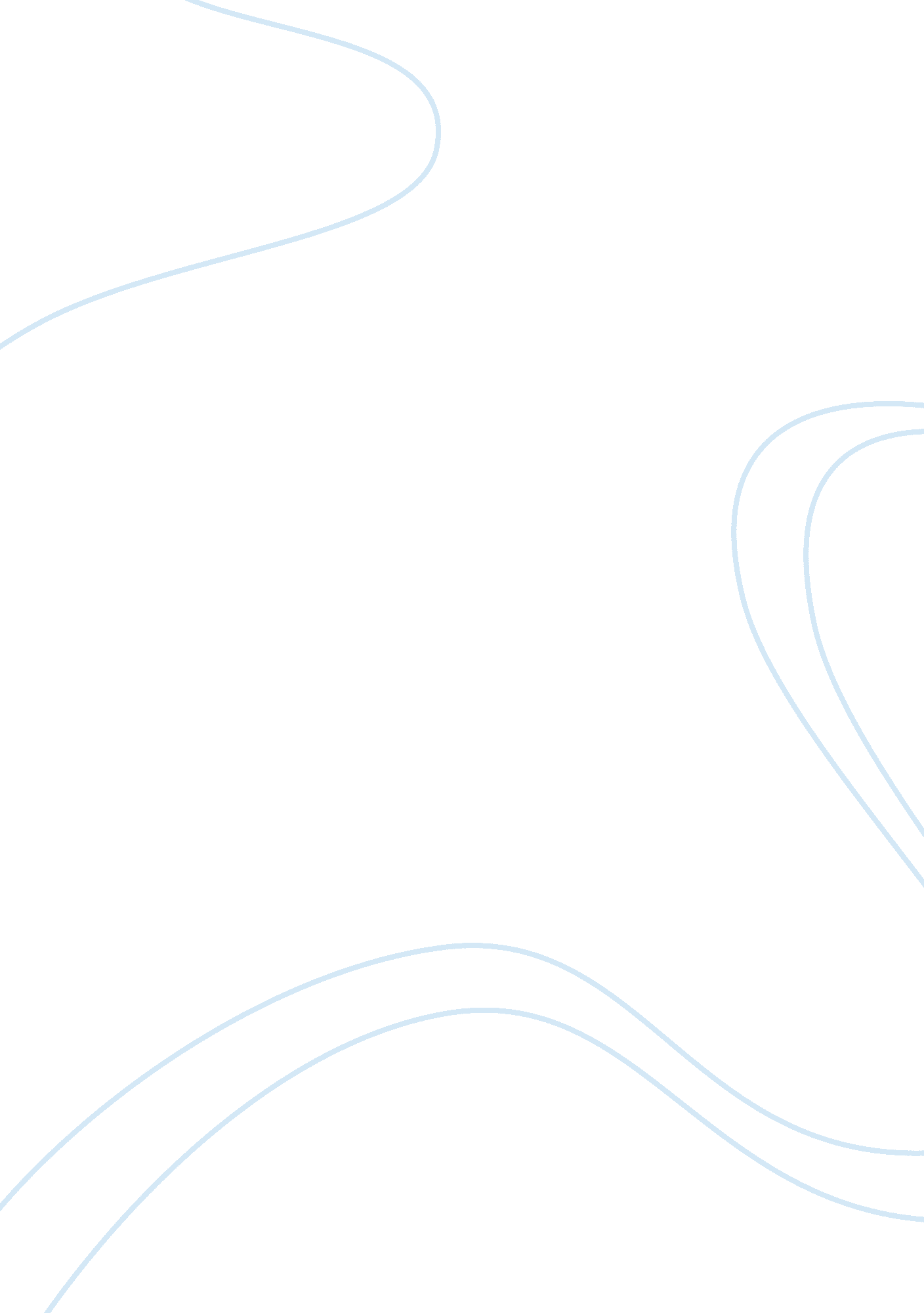 Review of related literatureEducation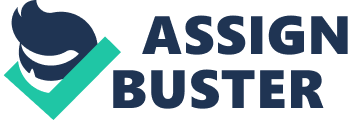 Review of Related Literature This chapter presents the reviewed literature related to the present study. The concepts and studies included in this chapter provided the researcher with proper perspective in the formulation of the study objectives and the organization of the conduct of the study. Foreign Literature Al HedayaAlkhalifia In a review of the literature, Al HedayaAlkhalifia is the first regular school be established in Bahrain, It's was established in 1919. The education in Bahrain was limited to education in koranic schools who are studying the Koran. However, Al HedayaAlkhalifia was limited to the teaching the children of rich people and the owners of the important centers in the country and then become the public from the people. It's a doubted by the ministry of education in Bahrain. as the time go the school has improved it teaching system and the activates to make the studying more effective for the student and now this school have been secondary school for boys in Moharraq. Tthe school is using a manual grading system in which they are using papers, files, cards and calculators to calculate the marks of each student. This type of grading is very difficult and take a long time in calculating the grad of each student, and the school spends money every year for papers files and other things, as well as there is big ability for losing or damaging the document. They choose this type of grading system because it's much easier and to reduce many things such as: reducing the cost, reducing the time that teachers spends in calculating grades, reducing the ability for losing or damaging the documents, to make it secure that only teachers can enter the system. http://www. studymode. com/essays/Related-Literature-About-Grading-System-1077246. html Foreign System Chicago Public School The parents of their student don’t need to wonder their child academic performance. They can monitor their child academic progress online 24/7. Both portals have many unique features that can help them play a more active role in their child’s academic career. They can view grades and attendance online, View course syllabi, upcoming assignments, and class descriptions, View course syllabi, upcoming assignments, and class descriptions, view course syllabi, upcoming assignments, and class descriptions, register to receive email or text notifications when a student is absent or their grades drop below a parent-specified threshold, communicate directly with teachers, enhancing the opportunity for parent-teacher interaction. They must log-in in their account with a unique personal identification number (PIN) designated by their child schools. Passwords are issued at the school level. The parents must contact their child to obtain their parents portal pin. Using PIN numbers help to maintain the security and integrity of students’ personal information. Additionally, the issuance of the a PIN will allow parents to managed one account linked to all of their children within CPS. http://www. cps. edu/Spotlight/Pages/Spotlight159. aspx Montgomery County Public School (Online Achievement and Reporting System (OARS) OARS are comprised of two integrated systems: an electronic grade book, Pinnacle, and a classroom-to-home communication system, Edline. All secondary schools are using OARS. Teachers will use the electronic grade book as the method to report and maintain records that monitor student achievement: assignments and grades. The classroom-to-home communication component of OARS, Edline, provides parents and students with a secure environment in which to find information about student progress and grades. Assignments and other relevant class and curriculum-related information may also be included. Parents and students can access this password-protected classroom-to-home communication system via the Internet 24 hours a day. The electronic grade book component of OARS, Pinnacle, is also password-protected but is accessible only by teachers and administrators. The Pinnacle grade book replaces the many electronic grade books formerly in use throughout the system and will align with MCPS Grading and Reporting Policy and Procedures. http://www. montgomeryschoolsmd. org/departments/oars/ Local Literature The Informatics International Diliman College is one of the fastest growing institutions with new opportunities rising continually in hundreds of different fields. This project examines the issues related to Online Grading System that implements a web-based application composed of the Grade School and High School Department. This would create a system of reliable and accurate to compute grades in all different subjects in the Basic Education Department. A comparatively fast access of information of grades; generate reports, and information of the input of teachers. http://www. studymode. com/essays/Online-Grading-System-1036153. html Systematized Grading System of Canossa School High School Department The school is having problems in transferring grades from one grade sheet to another. Re-checking and re-encoding grades takes some time. The proponents attempts to design and develop a grading system which it has the same process and flow as the old system. However the proposed system has eliminated manual writing and the school staff can prevent time and energy consumption by using a system that guarantees accurate grade recording. It will also eliminate tons of papers used in computerized grading sheet, grading sheet per quarter, and summary sheet. The grade will directly encode in the system. Visual Basic is used as a tool for programming the functionalities of forms, buttons, menus, and encoding of grades. They also used Microsoft Access 2007 for the recording of data and grades of the students and Adobe Photoshop CS4 for editing images and icons for the interface of the system. http://www. studymode. com/essays/Online-Grading-System-790346. html Local System The Marietta Times (Online grades: Parents tracking child’s progress with a click) Parents of students in seven more area schools should be able to go on the Internet this winter and have access to their child's grades, assignment due dates, makeup work and more. Both Marietta City Schools and Frontier Local Schools are in the process of implementing Progress book, which includes software and online access, in their elementary buildings. Both already have the program at the middle and high school level, and they're joining local districts like Fort Frye and Belpre in adding the full system. STI College Koronadal Integrated E-Management System (STIKIES) STI College Koronadal is an institution that provides Technical Education and Skills Development Authority (TESDA) programs like Hotel and Restaurant (HRS), Programming NCIV, Commercial Cooking NCII, Food and Beverage Services NCII and Commission on Higher Education programs like Bachelor of Science in Information Technology, Bachelor of Science in Business Administration, Bachelor of Science in Office Administration, and Associate in Computer Technology. It has an Omega System that used for enrollment and grading management. In essence, computing grades is an exercise in professional judgment on the part of the instructors. It involves the collection and evaluation and evidence of students' achievement or performance over a specified period of time in an academic semester, or the entire school year. Through this process, various types of descriptive information and measures of students' performance are converted into grades or marks that summarize students' accomplishments and academic standing in each semester. Moreover, STI College Koronadal uses MS Excel Spreadsheet for computing the grades. However, Excel is incapable of collecting all the records of each student and their classes. Thus results in the difficulty of giving summary of the students’ current status on their entire subject unless all of the individual records of each instructor per subject were reviewed. With this, the proponents decided to develop the STI College Koronadal Integrated E-Management System (STIKIES) to help the school to exercise the new technology in professional judgment on the part of the teachers. It will help to collect and evaluate the evidence on students’ achievement or performance over a specified period of time. Through this process various types of descriptive information and measures of students’ performance are converted into grades that summarize students’ accomplishments. http://www. studymode. com/essays/Online-Grading-System-1096567. html 